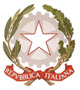 Istituto Professionale Serviziper l’Enogastronomia e l’Ospitalità Alberghiera“V. Telese” – Ischia (Na)Via Fondo Bosso, 1/3 - Tel. 081 981566 - Fax 081 3334555 -C.F. 91000280635 - C.M. NARH04000P - serale: NARH040504Mail: narh04000p@istruzione.it - PEC: narh04000p@pec.istruzione.itClasse IV Sezione AMateria : Enogastronomia Docente : Prof.re Paolo Toma Programma Svolto A.S.2019/2020Ripetizione del programma del terzo anno annoIl sistema Haccp Igiene del personale Igiene del luogo di lavoro Il cibo come esperienza culturale Cucina regionale Italiana Cucina regionale Campana Definizione di qualità alimentare Definizione di alimentoI nuovi alimenti sul mercatoLe 5 gamme alimentari I novel foodAdditivi alimentari Importanza dell’etichetta alimentareIl marketing Definizione di Allergie eIntolleranze Ischia 11/05/2020                                             Docente Prof.re Paolo Toma